МИНИСТЕРСТВО НАУКИ И ВЫСШЕГО ОБРАЗОВАНИЯ РОССИЙСКОЙ ФЕДЕРАЦИИ Федеральное государственное бюджетное образовательное учреждение высшего образования«Забайкальский государственный университет»(ФГБОУ ВО «ЗабГУ»)Факультет естественных наук, математики и технологийКафедра Информатики, теории и методики обучения информатикеУЧЕБНЫЕ МАТЕРИАЛЫдля студентов заочной формы обучения (с полным сроком обучения)                                             По дисциплине «Компьютерный практикум»для направления подготовки (специальности) 43.03.01 – Сервис                   Профиль – Социально-культурный сервис (для набора 2018)Общая трудоёмкость дисциплины – 9 зачётных единиц.Форма текущего контроля – Курсовая работа – нет.Форма промежуточного контроля – зачет (3 сем.)., экзамен (4,5 сем.).1Эталонный:Содержание дисциплины3Разделы дисциплины и виды занятийОчная форма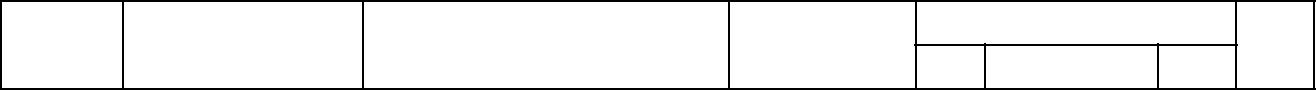 Модуль Номер раздела Наименование раздела Всего часов Аудиторные занятия CРС ЛК ПЗ(СЗ) ЛРЗаочная формаМодуль Номер раздела Наименование раздела Всего часов Аудиторные занятия CРС ЛК ПЗ(СЗ) ЛР3Организация самостоятельной работыУчебно-методическое и информационное обеспечение дисциплиныОсновная литература                Печатные издания                Издания из ЭБСДополнительная литература                Печатные издания                Издания из ЭБСБазы данных, информационно-справочные и поисковые системы               Перечень программного обеспечения4Программное обеспечение общего назначения: ОС Microsoft Windows, Microsoft Office, ABBYY FineReader, ESET NOD32 Smart Security Business Edition, Foxit Reader, АИБС "МегаПро".Программное обеспечение специального назначения:Материально-техническое обеспечение дисциплиныМетодические рекомендации по организации изучения дисциплиныРазработчик/группа разработчиков:Заочная формаЗаочная формаЗаочная формаНомерСодержание материала выносимого наВидыМодульНомерСодержание материала выносимого насамостоятельнойМодульразделасамостоятельное изучениесамостоятельнойработыФонд оценочных средств для проведения текущего контроля иФонд оценочных средств для проведения текущего контроля иФонд оценочных средств для проведения текущего контроля иФонд оценочных средств для проведения текущего контроля ипромежуточной аттестации обучающихся по дисциплине (модулю)промежуточной аттестации обучающихся по дисциплине (модулю)промежуточной аттестации обучающихся по дисциплине (модулю)промежуточной аттестации обучающихся по дисциплине (модулю)промежуточной аттестации обучающихся по дисциплине (модулю)Фонд оценочных средствФонд оценочных средств